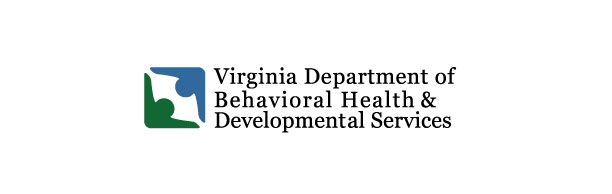 Fiscal Year 2019
Training Center Closure Plan 3rd Quarter Update(Item 313.L.1 of the 2016 Appropriation Act)
April 1, 2019DBHDS Vision: A Life of Possibilities for All VirginiansFiscal Year 2019Training Center Closure Plan – 3rd Quarter UpdatePrefaceItem 313 L.1 of the 2016 Appropriation Act requires the Department of Behavioral Health and Developmental Services (DBHDS) to report on the implementation of the state training center closure plan and the transition of residents to the community on a quarterly basis. The language reads:L.1. Beginning October 1, 2013, the Commissioner of the Department of Behavioral Health and Developmental Services shall provide quarterly reports to the House Appropriations and Senate Finance Committees on progress in implementing the plan to close state training centers and transition residents to the community. The reports shall provide the following information on each state training center: (i) the number of authorized representatives who have made decisions regarding the long-term type of placement for the resident they represent and the type of placement they have chosen; (ii) the number of authorized representatives who have not yet made such decisions; (iii) barriers to discharge; (iv) the general fund and nongeneral fund cost of the services provided to individuals transitioning from training centers; and (v) the use of increased Medicaid reimbursement for congregate residential services to meet exceptional needs of individuals transitioning from state training centers.2. At least six months prior to the closure of a state intellectual disabilities training center, the Commissioner of Behavioral Health and Developmental Services shall complete a comprehensive survey of each individual residing in the facility slated for closure to determine the services and supports the individual will need to receive appropriate care in the community. The survey shall also determine the adequacy of the community to provide care and treatment for the individual, including but not limited to, the appropriateness of current provider rates, adequacy of waiver services, and availability of housing. The Commissioner shall report quarterly findings to the Governor and Chairmen of the House Appropriations and Senate Finance Committees.3.The department shall convene quarterly meetings with authorized representatives, families, and service providers in Health Planning Regions I, II, III and IV to provide a mechanism to (i) promote routine collaboration between families and authorized representatives, the department, community services  boards,  and  private  providers;  (ii)  ensure  the  successful  transition  of  training  center residents to the community; and (iii) gather input on Medicaid waiver redesign to better serve individuals with intellectual and developmental disability.4.In the event that provider capacity cannot meet the needs of individuals transitioning from training centers to the community, the department shall work with community services boards and private providers to explore the feasibility of developing (i) a limited number of small community group homes or intermediate care facilities to meet the needs of residents transitioning to the community, and/or (ii) a regional support center to provide specialty services to individuals with intellectual and developmental disabilities whose medical, dental, rehabilitative or other special needs cannot be met by community providers. The Commissioner shall report on these efforts to the House Appropriations and Senate Finance Committees as part of the quarterly report, pursuant to paragraph L.1.Fiscal Year 2019 Training Center Closure Plan – 3rd Quarter UpdateTable of ContentsIntroduction		2
Training Center Census Reduction		2Training Center Discharge Information		2Placements Chosen by Authorized Representatives		2Authorized Representative Who Have Not Yet Made Decisions		3Barriers to Discharge		4	Total Cost of the Services Provided to Individuals Transitioning		4Increased Medicaid Reimbursement for Congregate Residential Services	 	4Service and Support Needs		5Survey of Supports and Availability		5Regional Support Teams		5Stakeholder Collaboration		5Quarterly Meetings		6Community Provider Capacity		6Availability of Waiver Funded or ICF Funded Group Homes		6Regional Support Centers		7IntroductionThis report covers the period of January 1, 2019 to March 31, 2019. As planned, general funds realized from training center closures continue to be reinvested to expand the planned community waiver operations. As of February 15, 2019, the statewide census at the training centers funded through by Virginia’s Medicaid Plan service as an Intermediate Care Facility for Individual with Intellectual Disability (ICF/IID), was 133, 62 at CVTC and 71 at SEVTC (SEVTC will remain open with a capacity of 75). Community capacity continues to increase across the commonwealth to meet the needs of individuals leaving the training centers.  The Department of Behavioral Health and Developmental Services (DBHDS), with the Department of Medical Assistance Services (DMAS), implemented the amended Medicaid Intellectual and Developmental Disability (I/DD) Waivers in September 2016.Training Center Census ReductionThis report serves as an update to Item 314.L. 2013 Acts of Assembly and provides the additional information required in Item 307 L. The first training center to close in May 2014 was Southside Virginia Training Center (SVTC).  Northern Virginia Training Center (NVTC) officially closed operations in March 2016. Southwest Virginia Training Center (SWVTC) officially closed operations on August 31, 2018. Central Virginia Training Center (CVTC) is scheduled to close in June 2020.  See figure 1. Training Center Discharge InformationPlacements Chosen by Authorized Representatives Currently there are 62 individuals remaining at CVTC and 71 at SEVTC. Figure 2 below provides the number of individuals and families who have indicated a preference for moving to the community or are actively exploring their options. These families and authorized representatives either are in the process of moving, are actively considering community options or are willing to participate in the discharge process.Figure 3 below references the type of homes selected by the authorized representatives of the 816 individuals who have moved from the training centers since 2011.Authorized Representatives Who Have Not Yet Made Decisions Figure 4 below provides preference indicators for family members and individuals who are saying “not yet” or “no” to the discharge process (most likely postponing action until closer to the closing date). Authorized Representatives are either not reachable, unwilling to engage in discussions related to options, or have stated they will not participate in the discharge process at the current time. Only twenty-two AR’s/families representing individuals at CVTC have not actively engaged, at this point, in exploring options that are more integrated. Historical data for the three closed facilities indicates that many families who had not engaged in the process for selecting a provider until the last year, elected to transition to a new community home instead of transferring to another training center as they closure date approached. DBHDS is confident with current and developing capacity, CVTC will remain on schedule to close by June 2020.  Barriers to Discharge The primary barrier to discharge from the training centers is reluctance of a family/authorized representative.  Active provider development has eliminated capacity as a barrier to discharge. Request for Proposals (RFPs) awarded and homes are in development to serve individuals who require medical and behavioral supports that will transition from CVTC.	Although some families are reluctant to participate in the process, DBHDS has found that twenty-five percent of families and authorized representatives become more willing to explore and choose alternative placements with education related to available options and as the established closure, dates draw closer. Total Cost of the Services Provided to Individuals TransitioningThe statewide average cost of supporting individuals in training centers in FY 2018 was $396,973 per person, per year. The projected cost per person will increase due to the fixed costs allocated to a declining census in the facilities as well as discharges and natural deaths.  Using FY 2017 data, the average annual cost of supporting former residents who have moved into community homes was $154,339.Increased Medicaid Reimbursement for Congregate Residential ServicesThe rates for the Developmental Disability Waivers include a tiered approach payment structure for some services, which reimburses providers for the cost of serving individuals with more intensive behavioral and/or medical support needs.  Customized rates support individuals with support needs that exceed reimbursement through the current rate structure. For a provider to receive a customized rate, the provider must demonstrate increased costs are required for staffing and or programmatic oversight. Receipt and approval of applications occur on an individual basis for each person and provider.  Service and Support NeedsSurvey of Supports and Availability DBHDS conducts a quarterly comprehensive survey to identify support needs for each individual residing in the training center scheduled to close. Figure 5 below contains data detailing the support needs for individuals residing at the training centers as of February 15, 2019. The numbers reflect the aggregated need and capacity available. DBHDS does not utilize the surveys to match individuals and providers.  In addition, the table does not contain data on vacancy rates or provider capacity.Regional Support TeamsIn addition, DBHDS implemented five Regional Support Teams (RSTs) in March 2013. The RSTs are comprised of professionals with experience and expertise in serving individuals with developmental disabilities in the community, including individuals with complex behavioral and medical needs. The RST seeks to resolve individual, regional or system barriers that prevent individuals from receiving services in the most integrated setting of their choice. There were 17 referrals presented to RST for review in FY2019 from CVTC and SEVTC. CVTC residents originate from all regions in Virginia, making the identification of providers and homes in an individual’s home region easily achievable. With the expected closure of CVTC, SEVTC and Hiram Davis Medical Center (HDMC) will be the remaining state facilities to support individuals with Developmental Disabilities.Stakeholder CollaborationQuarterly MeetingsDBHDS facilitates various meetings to promote collaboration with stakeholders as listed below in Figure 6.  Meetings held since July 2012 regarding the implementation of the Department of Justice (DOJ) Settlement Agreement, Medicaid waiver redesign, and training center closures. The quarterly Stakeholder meetings are conducted by the DBHDS Commissioner or designee and include representation from training center families, individuals receiving services, CSBs, private providers, advocacy organizations, and others from each region of the Commonwealth. Representatives from each of these groups are named on an annual basis. The public is invited to attend for providing comment at every meeting. Information related to the stakeholder meeting can be viewed at www.dbhds.virginia.gov/individuals-and-families/developmental-disabilities/doj-settlement-agreement. Figure 6: Stakeholder Meetings December 2018 to February 2019Community Provider CapacityAvailability of Waiver Funded or ICF Funded Group Homes Active provider development continues in the Western region to add more community provider capacity. Request for Proposals (RFPs) awarded and homes are in development to serve individuals who require medical and behavioral supports. Figure 7 below shows the statewide training center census and provider capacity status.Regional Support Centers for Specialty Services/Health Support NetworkThe Regional Support Centers have traditionally provided dental and mobile rehab engineering. In addition, the community nursing team was created to provide technical assistance for provides working with individuals with a developmental disability. The Health Support Network (HSN) has or is in the process of developing or ensuring key services are present in community settings.  Funding to implement HSN services will become available for central Virginia July 1, 2019. Figure 8 below provides data on the current impact of moving dental services and mobile rehab engineering into the community as well as providing technical assistance through Community Nursing.Figure 1: Training Center Census Changes, 2000 – February 15, 2019Figure 1: Training Center Census Changes, 2000 – February 15, 2019Figure 1: Training Center Census Changes, 2000 – February 15, 2019Figure 1: Training Center Census Changes, 2000 – February 15, 2019Figure 1: Training Center Census Changes, 2000 – February 15, 2019Training Center2011 CensusCensus as of February 15, 2019Percent Reduction Since 2011Closure DateSVTC2420100%May 2014NVTC1570100%March 2016SWVTC1810100%August 2018CVTC3816283%June 2020SEVTC1237142%Remains OpenTotal108413388%Figure 2: CVTC Training Center Preference for Yes and Maybe as of February 15, 2019Figure 2: CVTC Training Center Preference for Yes and Maybe as of February 15, 2019Figure 2: CVTC Training Center Preference for Yes and Maybe as of February 15, 2019Figure 2: CVTC Training Center Preference for Yes and Maybe as of February 15, 2019Training CenterYes -  Currently in the Discharge ProcessMaybe – Considering Options and Willing to ParticipateTotalCVTC141731Figure 2: SEVTC Training Center Preference for Yes and Maybe as of February 15, 2019Figure 2: SEVTC Training Center Preference for Yes and Maybe as of February 15, 2019Figure 2: SEVTC Training Center Preference for Yes and Maybe as of February 15, 2019Figure 2: SEVTC Training Center Preference for Yes and Maybe as of February 15, 2019Training CenterYes -  Currently in the Discharge ProcessMaybe – Considering Options and Willing to ParticipateTotalSEVTC3710Figure 3: Types of Homes Chosen by the Individuals Who Transitioned from Training Centers       As of February 15, 2019Figure 3: Types of Homes Chosen by the Individuals Who Transitioned from Training Centers       As of February 15, 2019816 Discharges: Types of Homes Chosen816 Discharges: Types of Homes ChosenOwn Home0Leased Apartment1Family4Sponsored54Supervised Living1Waiver (4 beds or less)331Waiver (5 beds or less)269Community ICF/IID (4 beds)27Community ICF/IID (5 or more beds)64Interstate Transfer4State Facility0Nursing Facility29Hospital Hospice Care1Medicaid Ineligibility3Transfer to Other Training Center (ICF/IID)28Figure 4: CVTC Training Center Preference for Not Yet and No as of February 15, 2019Figure 4: CVTC Training Center Preference for Not Yet and No as of February 15, 2019Figure 4: CVTC Training Center Preference for Not Yet and No as of February 15, 2019Figure 4: CVTC Training Center Preference for Not Yet and No as of February 15, 2019Training CenterTentative, Not Always ResponsiveSaying No 
or Not YetTotalsCVTC92231SEVTC remains open with capacity to serve 75 individualsFigure 4: SEVTC Training Center Preference for Not Yet and No as of February 15, 2019SEVTC remains open with capacity to serve 75 individualsFigure 4: SEVTC Training Center Preference for Not Yet and No as of February 15, 2019SEVTC remains open with capacity to serve 75 individualsFigure 4: SEVTC Training Center Preference for Not Yet and No as of February 15, 2019SEVTC remains open with capacity to serve 75 individualsFigure 4: SEVTC Training Center Preference for Not Yet and No as of February 15, 2019Training CenterTentative, Not Always ResponsiveSaying No 
or Not YetTotalsSEVTC184361Figure 5: Supports and Availability                                                                                               *Some individuals require both Medical and Behavioral supportsFigure 5: Supports and Availability                                                                                               *Some individuals require both Medical and Behavioral supportsFigure 5: Supports and Availability                                                                                               *Some individuals require both Medical and Behavioral supportsFigure 5: Supports and Availability                                                                                               *Some individuals require both Medical and Behavioral supportsFigure 5: Supports and Availability                                                                                               *Some individuals require both Medical and Behavioral supportsTraining CenterIndividuals who require Behavioral SupportsProvider beds available or in developmentIndividuals who require Medical SupportsProvider beds available/in developmentCVTC13*2822*30SEVTC44*4820*40Total57*7642*70Figure 7: Summary of Statewide Training Center Census and Provider Capacity Status (2/15/19)Figure 7: Summary of Statewide Training Center Census and Provider Capacity Status (2/15/19)Figure 7: Summary of Statewide Training Center Census and Provider Capacity Status (2/15/19)Figure 7: Summary of Statewide Training Center Census and Provider Capacity Status (2/15/19)CVTC		                       Closure: 2020CVTC		                       Closure: 2020SEVTCRemains OpenSEVTCRemains OpenCurrent Census62Current Census71Community Providers utilized this quarter9Community Providers utilized this quarter14Available options48Available options20Providers in development6Providers in development2Options in development40Options in development6Total number of options 
available by 201988Total number of options 
available by 201926Figure 8:                        Health Support Network Current ImpactSecond Quarter 2019 Data ReportDental Program (DP)  DP received referrals for 1707 individuals with 1290 individuals currently, active and receiving services in the program.   Of the patients’ active, less than 31% require sedation.Mobile Rehab Engineering (MRE)  MRE made 1954 repairs to medical durable equipment  Approximately 94% of the repairs resulted from needs identified during a safety assessment as opposed to requested repairs.   Repairs reduced the risk of bodily injury in approximately 90% of the cases.Community Nursing(CN)  CN provided nursing technical assistance to 495 individuals and providers.   CN provided community educational programs throughout the Commonwealth with over 110 participants attending.